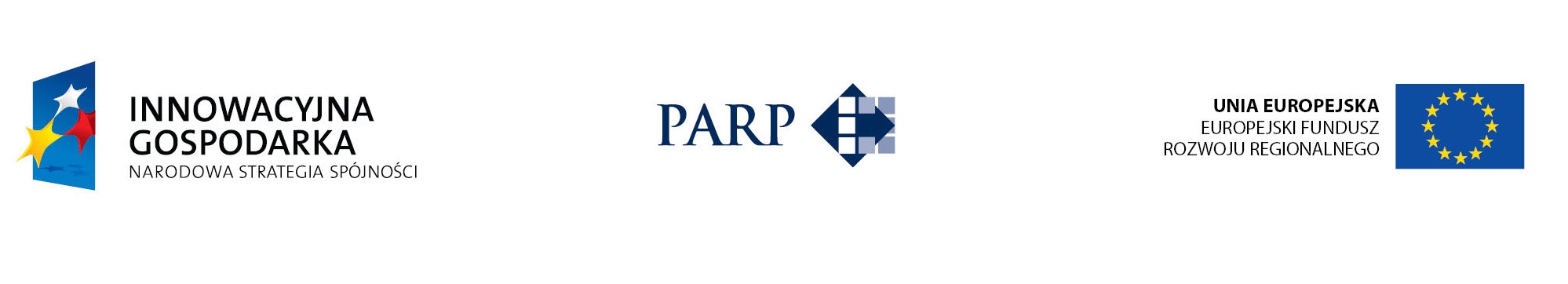 Warszawa, 10 października 2014 r.3D Designers Sp. z o.o.Warszawa ul. Szuberta 27ZAPYTANIE OFERTOWEW związku z realizacją przez 3D Designers Sp. z o. o. projektu „Wdrożenie w firmie 3D Designers Sp. z o.o. systemu B2B automatyzującego procesy współpracy z Partnerami w obszarze druku 3D.” w ramach działania 8.2 „Wspieranie wdrażania elektronicznego biznesu typu B2B” Programu Operacyjnego Innowacyjna Gospodarka, 2007-2013, zwracamy się z prośbą o przedstawienie Państwa oferty na:I. Przedmiot zamówieniaII. Termin realizacji zamówieniaDo 30/11/2014 r z instalacją w siedzibie zamawiającego.III. Warunki przygotowania oferty. a) ofertę wraz z załącznikami podpisują przez osoby uprawnione do reprezentowania firmy, b) oferta zawierać ma datę jej sporządzenia, dane teleadresowe Oferenta, termin ważności oferty,c) ofertę sporządza się w języku polskim,d) zamówienie zostanie udzielone Oferentowi po dokonaniu porównania i oceny wszystkich ofert,e) Zamawiający dopuszcza składanie ofert częściowych i wariantowych. Jeden Oferent może złożyć jedną ofertę. W przypadku złożenia kilku ofert przez jednego Oferenta w różnym czasie, ocenie podlega oferta złożona jako pierwsza. W przypadku złożenia kilku ofert w sposób uniemożliwiający stwierdzenie, która oferta została złożona jako pierwsza, Zamawiający odrzuci wszystkie oferty tego Oferenta,f) W przypadku chęci zapoznania się przez Oferenta z detalicznymi założeniami projektu Wykonawca zgłosi taką potrzebę najpóźniej na 4 dni przed terminem składania ofert, Zamawiający zaproponuje podpisanie umowy o zachowaniu poufności i zaproponuje termin spotkania w swojej siedzibie w celu omówienia zakresu projektu. g) termin płatności 30 dni od daty otrzymania faktury za ukończony etapIV. Miejsce i termin składania ofertya) 3D Designers Sp. z o.o., ul. Szuberta 27b) termin składania ofert 17 października 2014 r., godz. 12:00c) oferty w formie pisemnej należy składać osobiście lub drogą pocztową na adres siedziby Zamawiającego, decyduje data i godzina wpływu oferty do siedziby ZamawiającegoV. Wymogi formalne udziału w postępowaniuOferenci muszą spełniać następujące warunki (łącznie):Oferent złoży wypełniony oraz podpisaną przez upoważnione osoby OfertęOferent złoży aktualny odpis z właściwego rejestru albo aktualne zaświadczenie o wpisie do ewidencji działalności gospodarczej (wystawione nie wcześniej niż 3 miesiące przed upływem składania ofert).Oferent nie ma powiązań kapitałowych ani osobowych z Zamawiającym – wymagane jest oświadczenie Oferenta.Oferent znajduje się w sytuacji ekonomicznej i finansowej zapewniającej wykonanie przedmiotu zamówienia – wymagane jest oświadczenie Oferenta.Oferent posiada niezbędne zasoby osobowo – techniczne, w tym dysponuje osobami, posiadającymi wiedzę i doświadczenie niezbędne do realizacji przedmiotu zamówienia – wymagane jest oświadczenie Oferenta.Oferent złoży oświadczenie, że zapoznał się z warunkami udziału w postępowaniu ofertowym, określonymi i nie wnosimy do nich uwag i zastrzeżeń.Oferent złoży oświadczenie, że spełnia wszystkie warunki określone w zapytaniu ofertowym.Ocena spełnienia warunków udziału w postępowaniu będzie przeprowadzona w oparciu o przedłożone przez Oferenta dokumenty i oświadczenia. Oferty Oferentów, którzy  nie przedłożą wymaganych dokumentów potwierdzające spełnianie ww. warunków formalnych nie zostaną dopuszczone do oceny. W celu potwierdzenia spełnienia warunków udziału w postępowaniu Wykonawca składa:OfertęAktualny dokument rejestrowyOświadczenia wymienione w Zapytaniu ReferencjeVI. Kryteria oceny ofert oraz ich opis1. Zamawiający dokona wyboru oferty najkorzystniejszej ekonomicznie, dochowując zasad uczciwej konkurencji, efektywności, jawności i przejrzystości, a ponadto w sposób bezstronny i obiektywny. Za najkorzystniejszą ofertę uznana zostanie oferta, która uzyska najwyższą liczbę punktów biorąc pod uwagę cenę, gwarancję najwyższej jakości wykonania systemu informatycznego potwierdzoną okresem bezpłatnej gwarancji i okresem bezpłatnym obsługi powdrożeniowej oraz parametrami sprzętu.2. Przy wyborze oferty Zamawiający będzie się kierował następującymi kryteriami: a) kryterium cena – łączna cena netto - 70%,b) kryterium parametry sprzętu  – 30%,3. Punkty dla kategorii określony pod lit. a-b, powyżej, obliczone zostaną wg następującychwzorów:a) dla kryterium: cena nettoPC = ((Cn : Cb) x 70%)x100PC - ilość punktów za kryterium cena nettoCn - cena netto oferty najniższejCb - cena netto oferty badanejb) dla kryterium: parametry sprzętu liczone dla każdej pozycji osobnoPT = ((St:Stn) x 30%) x 100Stn – najwyższa ilość punktówSt – Procesor Xeon 4 core – 0 pkt, 6 core – 2 pkt, 8 core – 4 pkt, 10 core 6 pktMaksymalna ilośc procesorów 2 szt – 0 pkt , 4 szt – 12 pktKarta grafiki K5000 – 0 pkt , K5200 – 4 PKT dla stacji roboczejRAM min 32GB – za każde dodatkowe 16 GB – 2 pkt max 6 pktDyski twarde min pojemność 24TB, każde 10 TB dodatkowe 2 pkt max 10 pkt (dla stacji roboczej powyżej 8 TB dodatkowe 2 pkt za każde 2TB, dysk SSD w zestawie 4 pkt)Wszystkie elementy zestawu od jednego producenta – 4 pktGwarancja 1 rok 0pkt, 2 lata - 2 pkt, 3 lata – 4 pkt, dłuższa - 6 pkt Monitor dla stacji roboczej min 27” fullHD – 0pkt, o rozdzielczości 2500x1400 – 2pkt, 4K – 4 pkt, o większej przekątnej ekranu max 40 cali - 4 pkt, zestaw dwumonitorowy – 20 pktMysz i klawiatura bezprzewodowa – 2 pkt, urządzenie wskazujące 3D connexion – 4 pktDla laptopów: RAM ponad 8 GB – 10 pkt, dysk SSHD hybrydowy – 5 pkt, dysk SSD 512GB – 10 pkt grafika NVIDIA Quadro – 10 pkt,  Grafika Nvidia GeForce – 5 pkt, matryca FULLHD 5 pkt, powyżej FULL HD – 10pkt, masa własna poniżej 2 kg – 5pkt, poniżej 1,5 kg – 10 pktLiczby punktów za poszczególne kryteria zostaną zsumowane i będą stanowić końcową Ocenę oferty. Za najkorzystniejszą zostanie uznana oferta, która uzyska najwyższą końcową ocenę.VII. Informacje dodatkowe1. Termin związania ofertą: 30 dni od daty upływu terminu składania ofert.2. Zamawiający w przypadku może unieważnić niniejsze postępowanie ofertowe niewpłynięcia ofert lub wpłynięcia ofert przekraczających budżet przeznaczony na projekt.3. Wybór oferty zgodnie z powyższymi kryteriami nastąpi w dniu 17 października 2014 r. do godz. 17:00. 4. Przed podpisaniem umowy, Zamawiający zastrzega sobie możliwość uzyskania dodatkowych wyjaśnień od Oferenta w trybie dialogu. Oferent będzie zobligowany do stawienia się w wyznaczonym przez Zamawiającego terminie 3 dni od otrzymania zawiadomienia w siedzibie Zamawiającego przy ul. Szuberta 27 w Warszawie.System operacyjny Windows w wersji minimum 7 - 2 sztukiSystem MS Office w wersji minimum 2011 - 2 sztukiSystem operacyjny Windows Server wersja minimum 2008 Standard - 2 sztuki
wraz z licencjami dostepowymi - 10 sztuk (po 5 na każdy system)Serwer plików o minimalnej konfiguracji nie gorszej niż Dell PowerEdge R910 2x Intel Xeon Procesor 2.00GHz, 18M Cache, 5.86GT/s, 105W, 32GB Memory HDD min 24TB-
2 sztukiUPS zasilacz awaryjny o parametrach nie gorszych niz HP R5500 3U NA/JP UPS) 4500 WSzafa rackowa min. 42U z dystrybucja zasilania, systemem wentylacjiKomputer przenosny o minimalnych parametrach nie gorszych niz Dell XPS
13: Intel Core i7, 8GB, dysk 500GB, maksymalna matryca 15,6 cala - 2 sztukiKomputer do edycji tresci 3D o parametrach nie gorszych niz Dell Precision T7600, 4 dyski HD x2TB, SAS/SATA, 2xIntel Xenon 3,3GHz, 128GB RAM, grafika NVIDIA Quadro K5000 4 GB, + monitor FullHD 27 - 2 zestawyRouter o minimalnych parametrach nie gorszych niz Dell PowerConnect 3548P -
2 sztukiAutodesk Entertainment Creation Suite Ultimate 2014 - 1 sztukaAutodesk Product Design Suite Ultimate 2014 - 1 sztuka